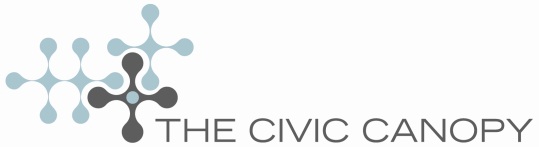 Organizational DevelopmentIntern Job DescriptionAddress: 3532 Franklin Street, Suite G, Denver, CO 80205Phone Number:  303-292-3144Contact:  Ana Soler, Senior Facilitator and Director of Youth InitiativesAbout the CanopyThe Civic Canopy is a nonprofit organization whose vision is the many working as one for the good of all. The Canopy facilitates the connections, innovation and results needed to build stronger neighborhoods, healthier communities, and a more just and civil society. The organization provides a way to connect and align the work of individuals, agencies, and systems to focus on key outcomes that matter to everyone. As such, every engagement is viewed as an opportunity for long-term partnership, weaving together the sometimes isolated systems for greater community impact.Community Organizer InternOrganizational Development - Nonprofit management track Financial management duties (e.g., Quickbooks) Individual Donor campaign plan Research potential private, corporate foundationsWrite annual appeal letterDevelop a one year annual giving development planData entryFundraising Management tool/data baseParticipation in regular development meetingsCulminating project would be a grant that will be submittedSocial mediaOptional:  Finance committee meetingsThis internship complements Financial management and Fundraising management classRequirementsComfortable with Microsoft Office, particularly in the use of excel and accessProficient researcher and comfortable using dataA means to travel – a car, a bus, a bike, on foot – any of them work as long as your on-timeWillingness to work occasional nights and weekendsHumilityA sense of humorTraining And DevelopmentWe are committed to providing training and hands on opportunity for applying concepts, theories and ideas to the work of the Civic Canopy.About The Civic CanopyThe Civic Canopy has been incorporated as a non-profit for 5 years.  We are a small operation with 8 FT/ 1 PT employees and 2 interns from University of Denver Social Work program.Technology RequirementsE-mail Facebook and other social media as is necessaryDropBox (for sharing files with staff)Office suite of programsOther RequirementsCommunity Organizer Interns will be required to use a computer, be in communication with The Civic Canopy Staff, and meet with supervisor twice a month.MeetingsInterns attend a staff meeting twice a month as part of the internship.  All staff meetings are held on every two weeks, on Thursdays, from 9:30-11:00 am. To ApplyPlease visit www.civiccanopy.org and learn more about our team and work.  Please follow the application process for your institution of higher education.  For more information email Ana Soler -  ana@civiccanopy.org. This position will remain open until filled.